                                      Уважаемые коллеги!  В рамках реализации национальной программы «Цифровая экономика Российской Федерации», утвержденной Постановлением Правительства Российской Федерации от 02.03.2019 № 234, для обеспечения доступности и качества, повышения уровня жизни и удобства граждан существует возможность получения массовых социально значимых услуг в электронном формате посредством Единого портала государственных и муниципальных услуг (функций) (далее – Портал госуслуг).Согласно приказу Министерства цифрового развития, связи и массовыхкоммуникаций Российской Федерации от 18.11.2020 № 600 государственная услуга «Аттестация педагогических работников организаций, осуществляющих образовательную деятельность и находящихся в ведении субъекта Российской Федерации, педагогических работников муниципальных и частных организаций, осуществляющих образовательную деятельность» относится к числу массовых социально значимых услуг.Министерство экономического развития Российской Федерации с августа 2023 года приступает к проведению на постоянной основе автоматизированного мониторинга качества предоставления государственных услуг. В соответствии с Указом Президента Российской Федерации от 21.07.2020 № 474 «О национальных целях развития Российской Федерации на период до 2030 года» одним из целевых показателей, характеризующих достижение национальных целей – увеличение доли массовых социально значимых услуг, доступных в электронном виде, до 95 %.     Постановлением министерства общего и профессионального образованияРостовской области от 19.10.2015 № 8 «Об утверждении административногорегламента предоставления государственной услуги «Аттестация педагогических работников организаций, осуществляющих образовательную деятельность и находящихся в ведении Ростовской области, педагогических работников муниципальных и частных организаций, осуществляющих образовательную деятельность» определены варианты подачи заявления о проведении аттестации на квалификационную категорию (высшая, первая) среди которых – в форме электронного документа с использованием Портала госуслуг.       ПАМЯТКАКак подать заявление на присвоение квалификационной категории (высшая, первая) через Федеральную государственную информационную систему «Единый портал государственных и муниципальных услуг (функций)» (далее – ЕПГУ)Официальный сайт ЕПГУ https://www.gosuslugi.ru/  – зайти в свой личный кабинет – ввести в поисковой строке «Аттестация педагогических работников организаций, осуществляющих образовательную деятельность» – «Начать» –паспортные данные – «Верно» – контактный телефон – «Верно» – адрес электронной почты – «Верно» – адрес регистрации – «Верно».Последующая цепочка действий отражена ниже: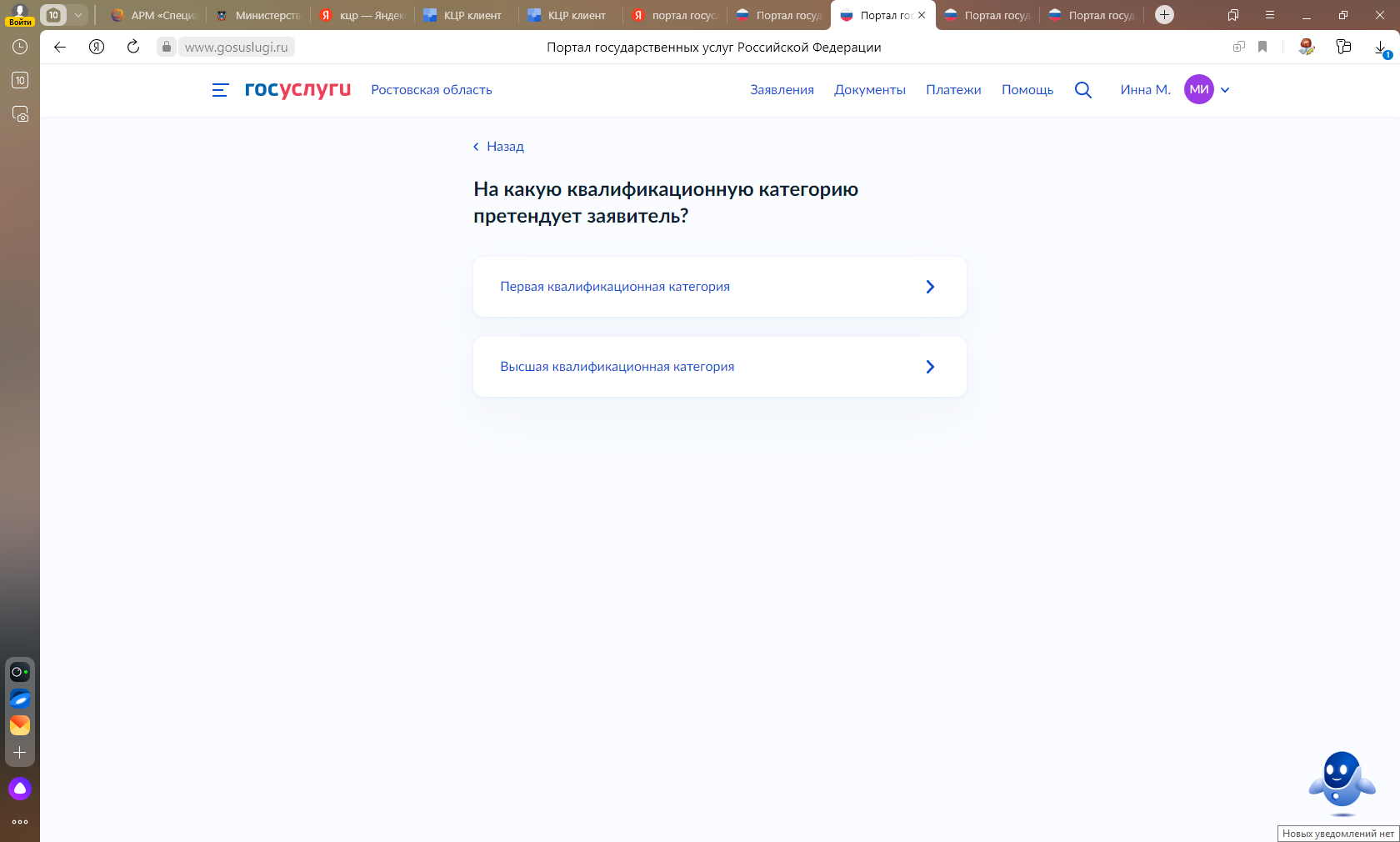 Рис. 1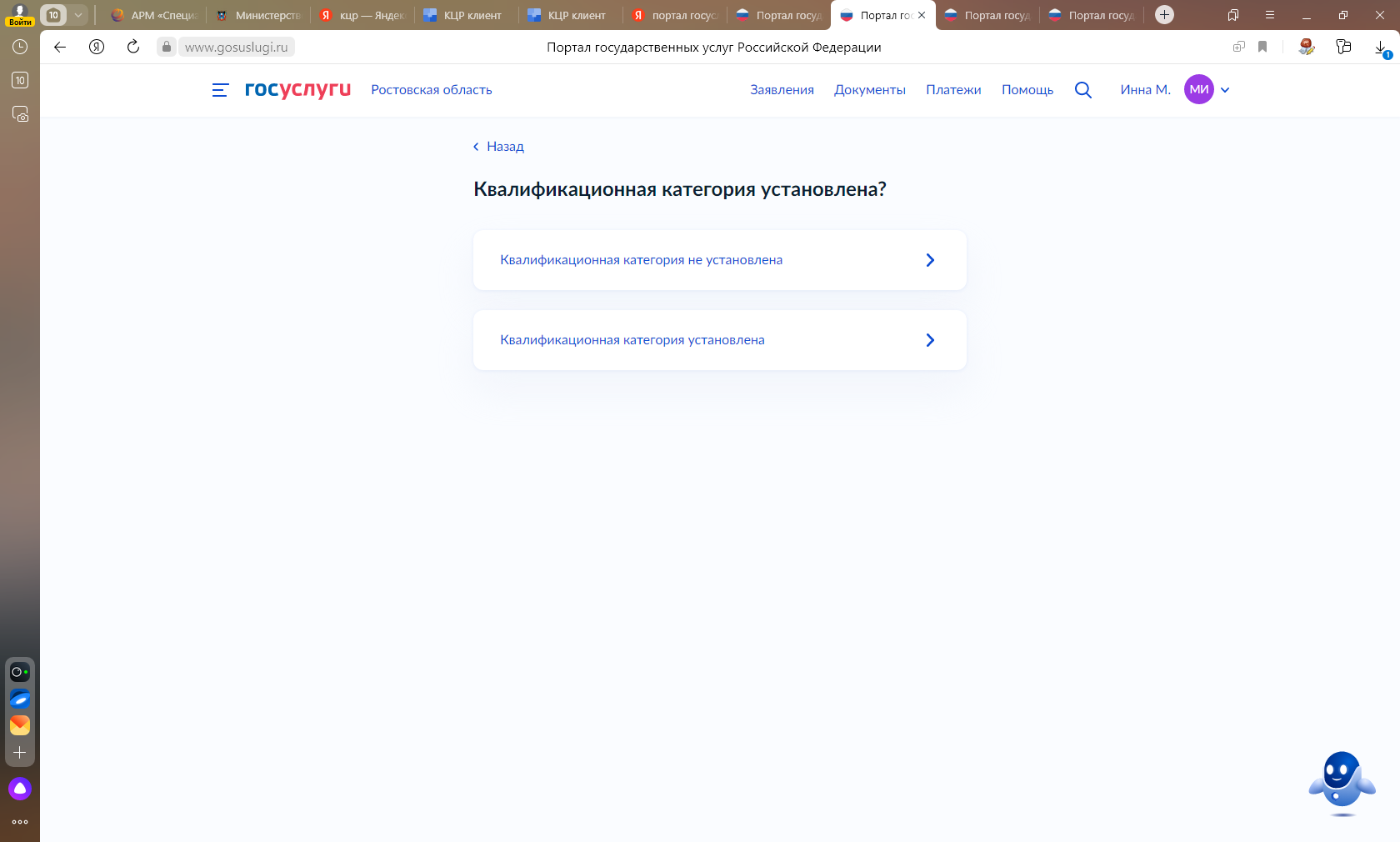 Рис. 2**Если ранее вам была присвоена квалификационная категория, укажите данные решения о её установлении – дату, номер и наименование принявшего органа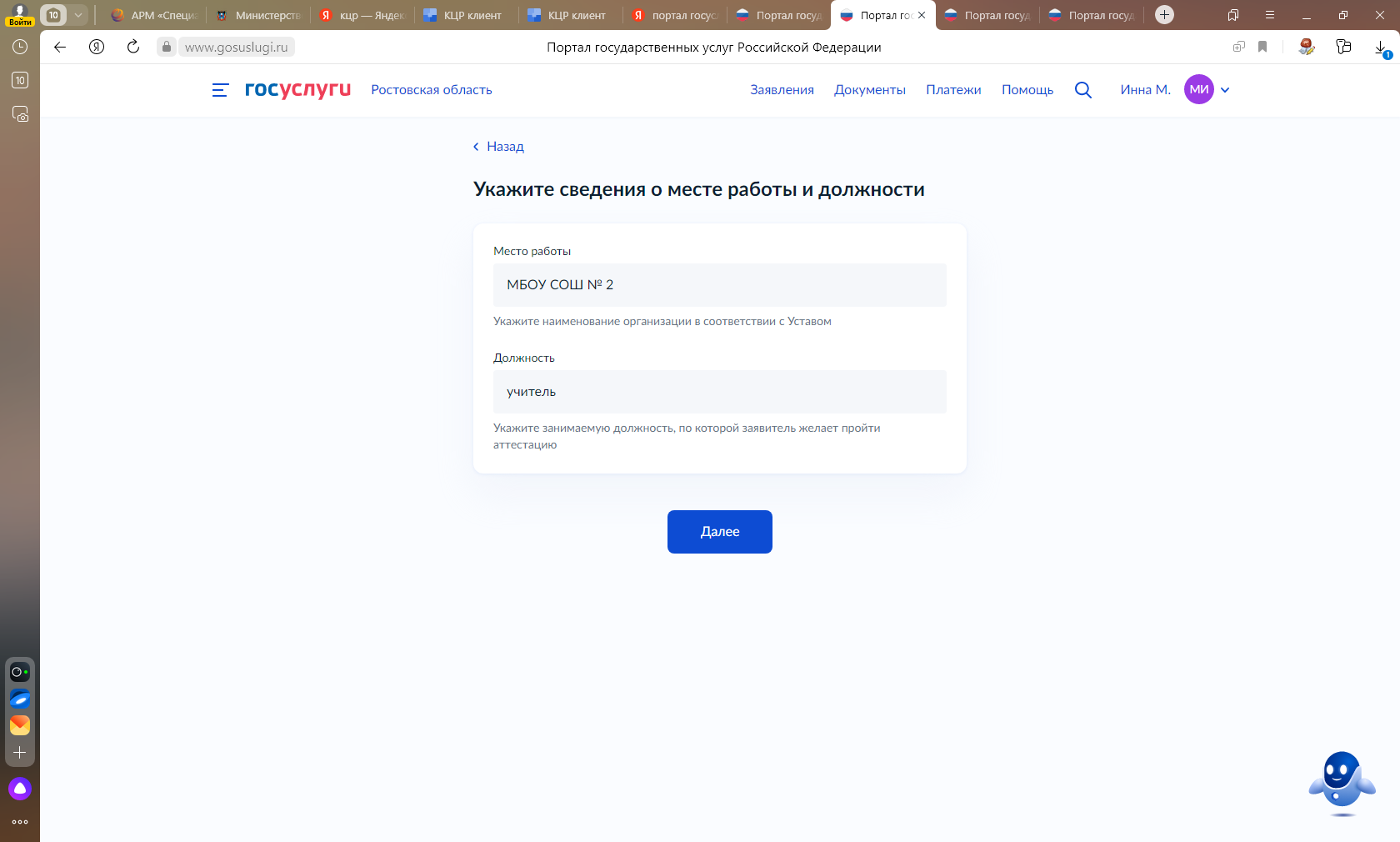 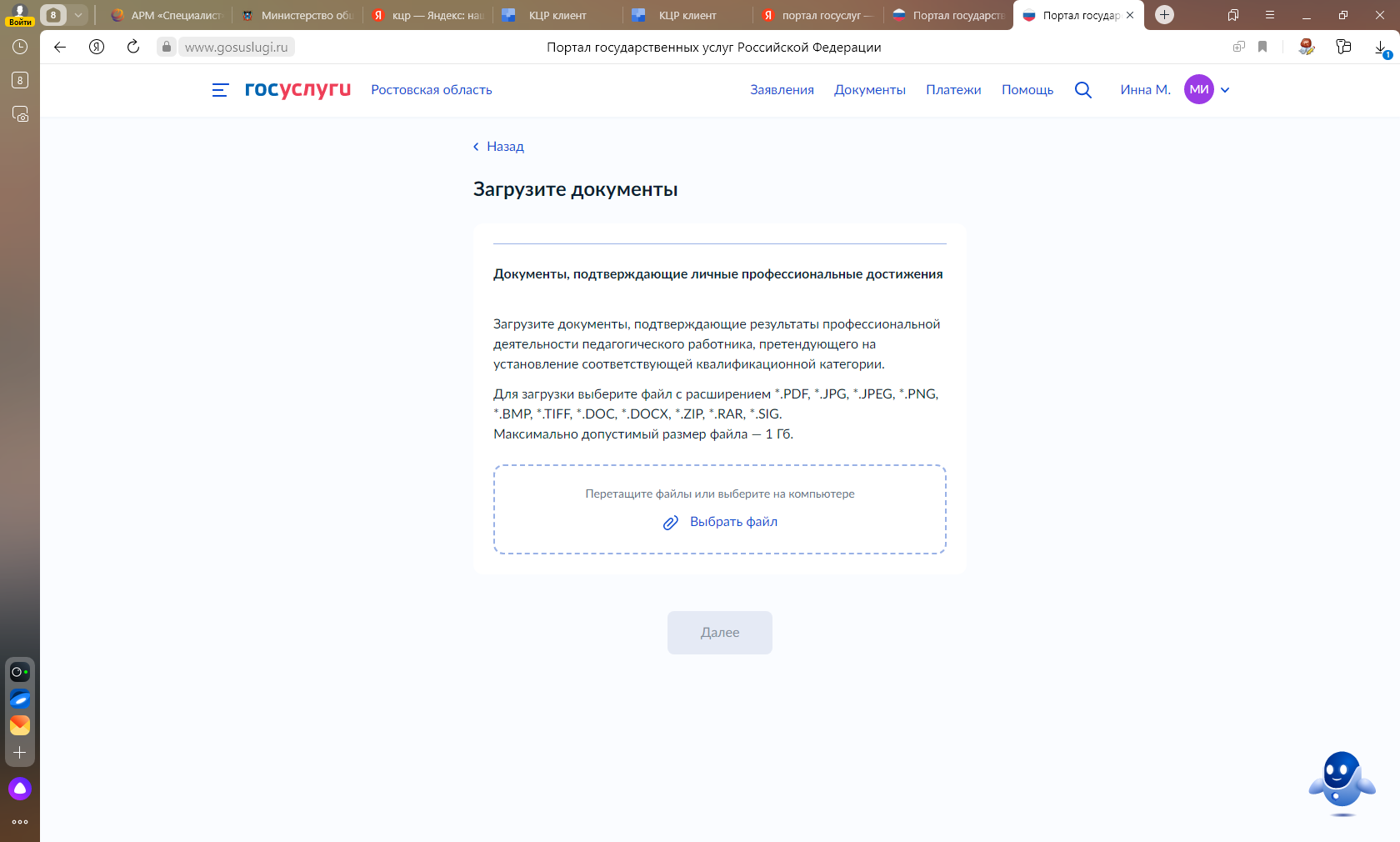 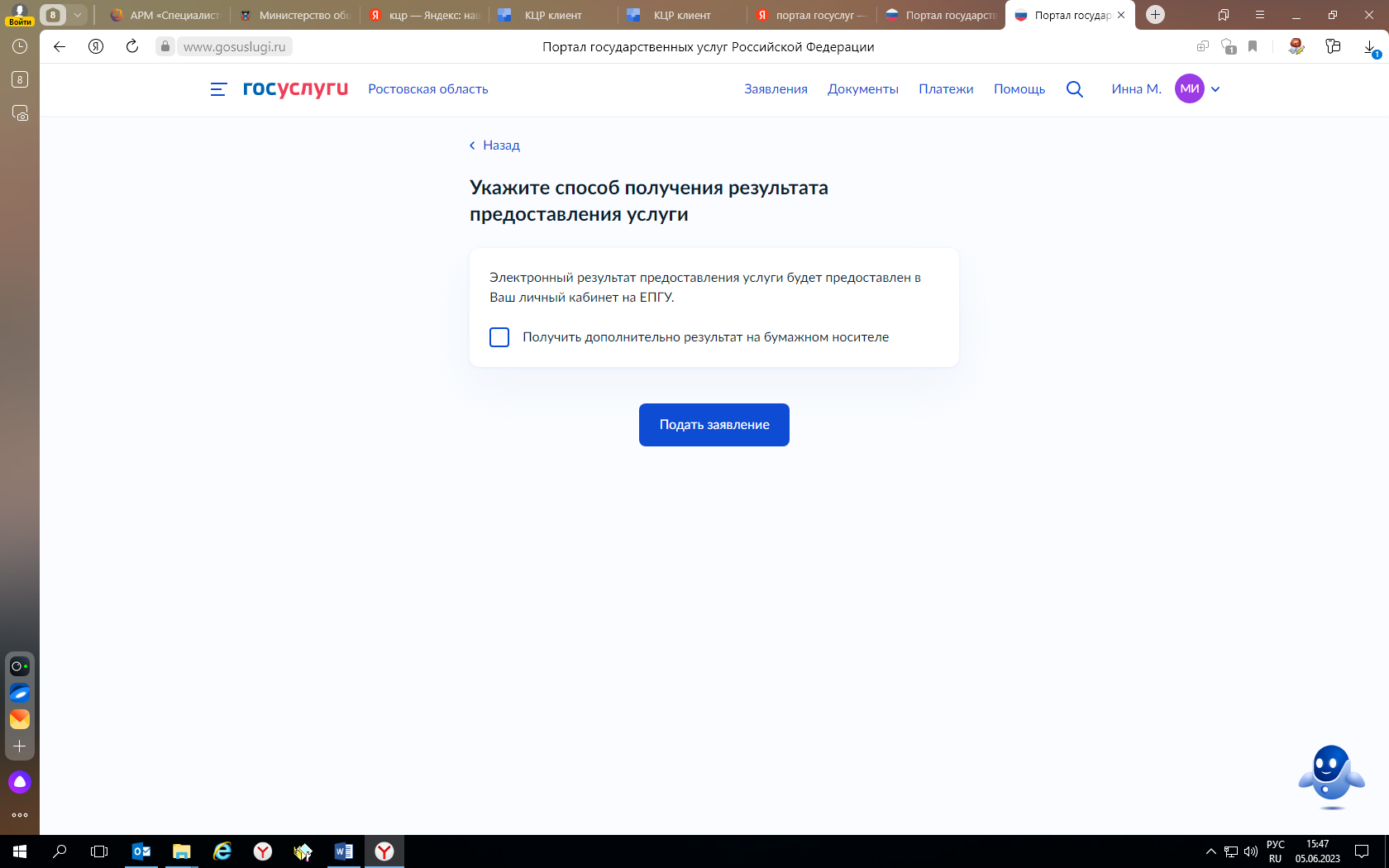 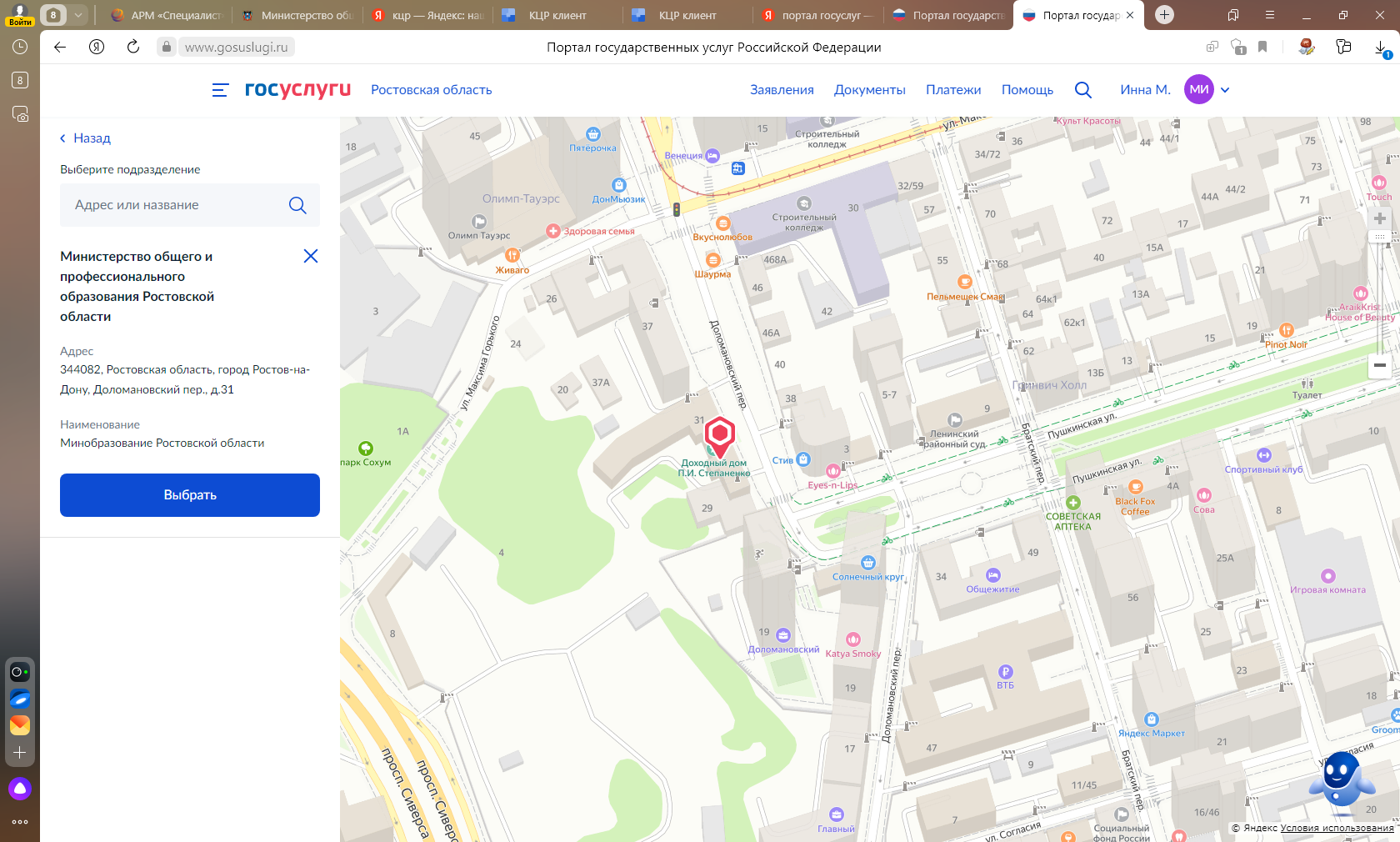 